Brighter Living/Southport Community Centre Group Timetable 2023
Southport Community Centre, Norwood Road, Southport, PR8 6HQ 
www.brighterliving.org.uk
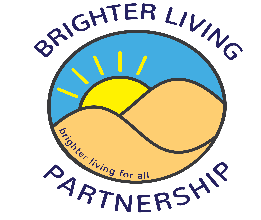 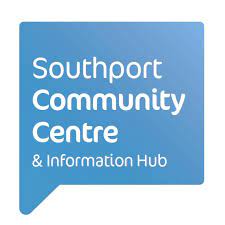 
Weigh Forward is a weight management course, therefore is targeted at people looking to lose weight or improve their diet. 
MondayTuesdayWednesdayThursdayFridayWellbeing CaféFor new Mum’s & Mum’s to be9-11amContact Julie on 07742875330Community café10:00-12:00**All welcome** Cookery Classes(day may vary)Contact Katy 01704 517810
Level 1 Horticulture10:00-11:30Book via Joe McNulty 01704 517810Warm Spaces -“Cosy Café”10am -4pm**All welcome**Men’s Shed Project –“Hammer Time”Katy 01704 517810Community café10:00-12:00**All welcome** Cookery Classes(day may vary)Contact Katy 01704 517810
Level 1 Horticulture10:00-11:30Book via Joe McNulty 01704 517810Warm Spaces -“Cosy Café”10am -4pm**All welcome**Charlie’s Way 
(Support group for parent/carers of children and young people with SEND)11:00 – 13:00**drop in, term time only**
Gardening Group – “Can you dig it?”11:00 – 13:00**All welcome**Contact Katy on 01704 517810Chair based exercise class –Alison Moore**Older adults**£4.00 per session11:00 – 12:00Lunch Club**for over 50’s and those at risk of social isolation**Contact Angela on 01704 517810£4.50 for 2 course meal with drinksTDCD course *Think Differently: Cope Differently*Self-development group course.(day may vary)Contact Angela on 01704 517810Weigh Forward(day may vary)Contact Sara on 01704 517810
Gardening Group – “Can you dig it?”11:00 – 13:00**All welcome**Contact Katy on 01704 517810Chair based exercise class –Alison Moore**Older adults**£4.00 per session11:00 – 12:00Lunch Club**for over 50’s and those at risk of social isolation**Contact Angela on 01704 517810£4.50 for 2 course meal with drinksTDCD course *Think Differently: Cope Differently*Self-development group course.(day may vary)Contact Angela on 01704 517810Quiz and Social with Edna First Monday of the month 1.30-3.30pm**All welcome**Arts and craft groupContact Sara on 01704 517810 for details.Poetry Group – at a local cafeContact Sara 01704 517810Men’s GroupContact Katy on 01704 517810 for details.